       КАРАР                                                                                      ПОСТАНОВЛЕНИЕ        «20»  декабрь   2016 й.                                 №  82                             «20» декабря  2016 г.О порядке администрирования доходов бюджета сельского поселения Карабашевский  сельсовет муниципального района Илишевский район Республики Башкортостан         В соответствии с положениями Бюджетного кодекса Российской Федерации и муниципальными правовыми документами, регулирующими правоотношения по вопросам осуществления бюджетных полномочий и администрирования доходов бюджетов бюджетной системы Российской Федерации : п о с т а н о в л я ю:     1. Администрации Сельского поселения  Карабашевский сельсовет муниципального района Илишевский район Республики Башкортостан осуществлять функции главного администратора и администратора доходов бюджета сельского поселения Карабашевский  сельсовет муниципального района Илишевский район Республики Башкортостан  в соответствии с бюджетным законодательством Российской Федерации.     2.   Утвердить Порядок администрирования доходов бюджета сельского поселения Карабашевский  сельсовет муниципального района Илишевский район Республики Башкортостан Администрацией сельского поселения Карабашевский сельсовет муниципального района Илишевский район Республики Башкортостан.     3. Постановления Администрации сельского поселения Карабашевский сельсовет муниципального района Илишевский район Республики Башкортостан  от 12  декабря 2014г. № 31,  от 06   апреля 2015г. №15,  от 12  мая 2015г. № 25, от  12 мая  2016г., №28, от 10июня 2016г.№40, признать утратившими силу с 1 января 2017 года  4. Настоящее постановление вступает в силу с 1 января 2017 года.5. Контроль за исполнением настоящего постановления оставляю за собой.    Глава сельского поселения:     __________                       Р.И.Шангареев      Утвержденпостановлением Администрации сельского поселения Карабашевский  сельсовет муниципального района Илишевский район                 Республики Башкортостанот 20 декабря 2016 № 82        Порядокадминистрирования доходов бюджета сельского поселения Карабашевский сельсовет муниципального района Илишевский район Республики Башкортостан Администрацией сельского поселения Карабашевский сельсовет муниципального района Илишевский район Республики Башкортостан1. Общие положенияАдминистрация сельского поселения Карабашевский  сельсовет муниципального района Илишевский район Республики Башкортостан   (далее – Администрация) осуществляет функции администратора доходов бюджета сельского поселения Карабашевский  сельсовет муниципального района Илишевский район Республики Башкортостан (далее - бюджет сельского поселения). В соответствии с положениями Бюджетного кодекса Российской Федерации администраторы доходов бюджета осуществляют контроль за правильностью исчисления, полнотой и своевременностью уплаты, начисление, учет, взыскание и принятие решений о возврате (зачете) излишне уплаченных (взысканных) платежей, пеней и штрафов по ним, являющихся доходами бюджета бюджетной системы Российской Федерации, если иное не установлено Бюджетным кодексом Российской Федерации.2. Перечень администрируемых Администрацией доходов бюджета сельского поселения. В целях осуществления функций администратора доходов бюджета сельского поселения  администрируемых  Администрацией, закрепить доходы за соответствующими специалистами Администрации  согласно приложению 1 к настоящему Порядку.  В рамках бюджетного процесса специалисты Администрации, за которыми закреплены доходы бюджета сельского поселения:  - осуществляют мониторинг, контроль, анализ и прогнозирование поступлений средств бюджета сельского поселения; -     представляют в отдел прогнозирования финансовых ресурсов и налогов финансового управления проект перечня доходов бюджета сельского поселения, подлежащих закреплению за  Администрацией  на очередной финансовый год;-  осуществляют возврат поступлений из бюджета и уточнение вида и принадлежности невыясненных поступлений.3. Порядок возврата доходов из бюджета сельского поселения. Заявление о возврате излишне уплаченной суммы может быть подано в течение трех лет со дня уплаты указанной суммы.Для возврата излишне уплаченной суммы плательщик представляет в Администрацию заявление о возврате излишне уплаченной суммы (далее – заявление на возврат) в письменной форме с указанием информации  и приложением документов согласно приложению 2 к настоящему Порядку. Возврат излишне уплаченной суммы производится в течение 30 дней со дня регистрации указанного заявления в отделе делопроизводства и контроля.В том случае, когда администратором платежа, подлежащего возврату, является не Администрация или указанная сумма не поступила в бюджет сельского поселения, бухгалтерия, не позднее 30 дней со дня регистрации заявления на возврат в отделе делопроизводства и контроля, подготавливает письмо заявителю за подписью главы Администрации, а при его отсутствии – управляющего делами Администрации об отказе в возврате излишне уплаченной суммы в бюджет сельского поселения с указанием причины отказа. В случае отсутствия указанных обстоятельств заявление на возврат направляется исполнителю.Исполнитель проверяет документы, поступившие от заявителя, и в случае возникновения вопросов или отсутствия какой-либо информации, необходимой для проведения возврата, отправляет запрос заявителю (письменно или по телефону) для подготовки пакета необходимых документов.В случае отказа заявителя в представлении необходимых для  проведения возврата документов или информации исполнитель подготавливает письмо заявителю за подписью главы Администрации об отказе в возврате излишне  уплаченной суммы в бюджет сельского поселения с указанием причины отказа и приложением расчетных документов, представленных заявителем.В случае отсутствия оснований для отказа в возврате излишне уплаченной суммы исполнитель: а) формирует Заключение администратора доходов бюджета о возврате излишне уплаченной суммы платежа (приложение 3 к настоящему Порядку) и Заявку на возврат по форме, установленной Федеральным казначейством;б) Заключение администратора доходов бюджета о возврате излишне уплаченной суммы платежа, Заявку на возврат (с приложением пакета документов на возврат, поступивших от заявителя) направляет на подпись главному бухгалтеру и согласовывает у руководителя;в) направляет Заявку на возврат в электронном виде  в Управление Федерального казначейства по Республике Башкортостан.г)  в течение 5 дней со дня получения выписки из Управления Федерального казначейства по Республике Башкортостан о перечислении указанных сумм на счет заявителя сообщает в письменной форме заявителю о произведенном возврате.	Контроль за исполнением Заявок на возврат, направленных в Управление Федерального казначейства по Республике Башкортостан, возлагается на  исполнителя.4. Порядок уточнения (зачет) невыясненных поступленийВ течение следующего рабочего дня, после получения исполнителем из Управления Федерального казначейства по Республике Башкортостан по электронной почте выписки из сводного реестра поступлений и выбытий средств бюджета сельского поселения, обеспечивает доведение каждой позиции невыясненных поступлений до исполнителя для подготовки документов на уточнение невыясненных поступлений.Исполнитель в течение 10 рабочих дней:а) уточняет реквизиты платежного документа на перечисление платежей в бюджет, отнесенных к невыясненным поступлениям;б) оформляет уведомление об уточнении вида и принадлежности платежа (далее – уведомление) по форме, установленной Федеральным казначейством;в) направляет оформленное на бумажном носителе уведомление на утверждение   руководителю.Не позднее 11-го рабочего дня представления перечня платежей в бюджет, отнесенных к невыясненным поступлениям, исполнитель направляет уведомление в электронном виде в Управление Федерального казначейства по Республике Башкортостан.	Контроль за исполнением уведомлений, направленных в Управление Федерального казначейства по Республике Башкортостан, возлагается на исполнителя. Уточнение вида и принадлежности поступлений по доходам (зачет) по соответствующему письму плательщика осуществляется в порядке, аналогичном порядку уточнения вида и принадлежности невыясненных поступлений, предусмотренному настоящим пунктом.5.Заключительные положенияХранение документов, связанных с оформлением возвратов поступлений из бюджета и уточнением невыясненных поступлений по доходам, поступившим на балансовый счет № 40101 Управления Федерального казначейства по Республике Башкортостан, осуществляется исполнителем. Бухгалтерия  ежемесячно до 10 числа месяца, следующего за отчетным, проводит сверку данных с Управлением Федерального казначейства по Республике Башкортостан по поступлениям доходов на балансовый счет № 40101. Приложение 1к Порядку администрированиядоходов бюджета сельского поселения Карабашевский сельсовет муниципального                                                                                                          района Илишевский район Республики Башкортостан,администрируемых Администрацией сельского поселения Карабашевский  сельсовет муниципального района Илишевский район Республики БашкортостанДоходы, закрепляемые за специалистамиАдминистрации сельского поселения Карабашевский  сельсовет муниципального района  Илишевский район Республики БашкортостанУправляющий делами          ___________                        З.В.ШаемоваПриложение 2к Порядку администрирования доходов бюджета сельского поселенияКарабашевский сельсовет муниципального районаИлишевский район Республики Башкортостан,администрируемых Администрацией сельского поселения Карабашевский  сельсовет муниципального района Илишевский район Республики БашкортостанПереченьнеобходимых документов для проведения возвратаизлишне уплаченной суммы платежа в бюджет сельского поселения Карабашевский сельсовет муниципального района Илишевский район Республики БашкортостанДля физических лиц:	1.	Заявление физического лица с просьбой о возврате денежных средств с указанием следующей информации: - полное имя, отчество и фамилия физического лица; - домашний адрес, телефон;	 - паспортные данные: номер, серия, кем и когда выдан; - социальный номер (ИНН); - лицевой счет плательщика, открытый в кредитном учреждении (куда следует зачислить возвращаемые денежные средства); - реквизиты кредитного учреждения, где открыт лицевой счет плательщика: наименование кредитного учреждения, корреспондентский счет, БИК, расчетный счет;- сумму возврата прописью и цифрами (в руб., коп.).2. Подлинный платежный документ об уплате денежных средств в бюджет в случае, если указанные платежи подлежат возврату в полном размере, а в случае, если они подлежат возврату частично, - копию указанного платежного документа, заверенную в установленном законодательством порядке.3. Документ, служащий основанием для возврата излишне уплаченных денежных средств (решение суда, документы, подтверждающие дважды оплаченные платежи в бюджет,  иные документы).Для юридических лиц: 1. Заявление юридического  лица с просьбой о возврате денежных средств с указанием следующей информации: - полное наименование юридического лица;  - почтовый адрес юридического лица, телефон; - ИНН (идентификационный номер налогоплательщика) и КПП (код причины постановки на учет) юридического лица; - номер расчетного счета, реквизиты кредитного учреждения,  где открыт расчетный счет: наименование кредитного учреждения, корреспондентский счет, БИК; - сумму возврата прописью и цифрами (в руб., коп.).2.	Платежное поручение о перечислении в бюджет суммы платежа, подлежащей возврату, подписанное главным бухгалтером и заверенное печатью юридического лица.3.	Документ, служащий основанием для возврата излишне уплаченных денежных средств (решение суда, документы, подтверждающие дважды оплаченные платежи в бюджет, иные документы).Приложение 3к Порядку администрирования доходов бюджета сельского поселения Карабашевский сельсовет муниципального района Илишевский район  Республики Башкортостан, администрируемых Администрацией сельского поселения Карабашевский  сельсовет муниципального района Илишевский район Республики Башкортостан                      СОГЛАСОВАНО:   Глава Администрации    ___________________________________(Ф.И.О.)   ___________   «____»____________2015г.     (подпись)ЗАКЛЮЧЕНИЕадминистратора доходов бюджета о возврате излишне уплаченной суммы платежаАдминистратор доходов бюджета – Администрация сельского поселения Карабашевский сельсовет муниципального района Илишевский район  Республики Башкортостан				Плательщик________________________________________________________                            (наименование учреждения, организации)/(фамилия, имя, отчество физического лица)__________________________________________________________________ ИНН плательщика __________________					КПП плательщика __________________					Паспортные данные плательщика _____________________________________                                                                                     (номер и серия паспорта, кем и когда выдан)______________________________________________________________На основании заявления плательщика от ___ ____________ № ___ и представленных материалов проведена проверка документов и установлено наличие излишне уплаченной суммы в бюджет сельского поселения Карабашевский  сельсовет муниципального района Илишевский район Республики Башкортостан в размере ___________________________________________________________                                                                                                    (сумма прописью)_______________________________________________рублей _____ копеек.							По результатам проверки, проведенной бухгалтерией  __________________________________________________________________,принято решение о возврате плательщику указанной суммы. Глава Администрации       	_____________     _______________________                                                     (подпись)                                (Ф.И.О.)							Главный бухгалтер 		_____________     _______________________		БАШКОРТОСТАН РЕСПУБЛИКАҺЫИЛЕШ РАЙОНЫ
  МУНИЦИПАЛЬ РАЙОНЫНЫҢКАРАБАШАУЫЛ СОВЕТЫАУЫЛ БИЛӘМӘҺЕХАКИМИӘТЕ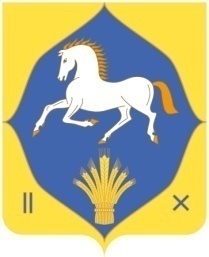 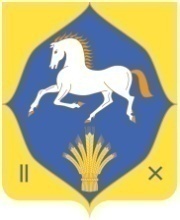 АДМИНИСТРАЦИЯСЕЛЬСКОГО ПОСЕЛЕНИЯКАРАБАШЕВСКИЙ СЕЛЬСОВЕТ МУНИЦИПАЛЬНОГО РАЙОНА  ИЛИШЕВСКИЙ РАЙОНРЕСПУБЛИКИ БАШКОРТОСТАНКод бюджетной классификацииНаименование дохода791 1 08 04020 01 1000 110Государственная пошлина за совершение нотариальных действий должностными лицами органов местного самоуправления, уполномоченными в соответствии с законодательными актами Российской Федерации на совершение нотариальных действий  (сумма платежа (перерасчеты, недоимка, задолженность по соответствующему платежу, в том числе по отмененному)) 791 1 08 04020 01 4000 110Государственная пошлина за совершение нотариальных действий должностными лицами органов местного самоуправления, уполномоченными в соответствии с законодательными актами Российской Федерации на совершение нотариальных действий (прочие поступления) 791 1 13 01995 10 0000 130Прочие доходы от оказания платных услуг (работ) получателями средств бюджетов сельских поселений791 1 13 02065 10 0000 130Доходы, поступающие в порядке возмещения расходов, понесенных в связи с эксплуатацией  имущества сельских поселений791 1 13 02995 10 0000 130Прочие доходы от компенсации затрат  бюджетов сельских поселений791 1 16 23051 10 0000 140Доходы от возмещения ущерба при возникновении страховых случаев по обязательному страхованию гражданской ответственности, когда выгодоприобретателями выступают получатели средств бюджетов сельских поселений791 1 16 23052 10 0000 140Доходы от возмещения ущерба при возникновении иных страховых случаев, когда выгодоприобретателями выступают получатели средств бюджетов сельских поселений791 1 16 32000 10 0000 140Денежные   взыскания,   налагаемые    в                                возмещение   ущерба,   причиненного   в результате незаконного  или  нецелевого использования  бюджетных   средств   (в части бюджетов сельских поселений)791 1 16 90050 10 0000 140Прочие поступления от денежных взысканий (штрафов) и иных сумм в возмещение ущерба, зачисляемые в бюджеты сельских поселений791 1 17 01050 10 0000 180Невыясненные поступления, зачисляемые в бюджеты сельских поселений791 1 17 05050 10 0000 180Прочие неналоговые доходы бюджетов сельских поселений791 1 17 14030 10 0000 180Средства самообложения граждан, зачисляемые в бюджеты сельских поселений791 1 18 05200 10 0000 151Перечисления из бюджетов сельских поселений по решениям о взыскании средств, предоставленных из иных бюджетов бюджетной системы Российской Федерации791 1 18 05000 10 0000 180Поступления в бюджеты сельских поселений (перечисления из бюджетов сельских поселений) по урегулированию расчетов между бюджетами бюджетной системы Российской Федерации по распределенным доходам791 2 02 15001 10 0000 151Дотации бюджетам сельских поселений на выравнивание бюджетной обеспеченности791 2 02 15002 10 0000 151Дотации бюджетам сельских поселений на поддержку мер по обеспечению сбалансированности бюджетов791 2 02 19999 10 7401 151Прочие дотации бюджетам сельских поселений (дотации бюджетам на поощрение достижения наилучших показателей деятельности органов исполнительной власти субъектов Российской Федерации и органов местного самоуправления)791 2 02 20041 10 0000 151Субсидии бюджетам сельских поселений на строительство, модернизацию, ремонт и содержание автомобильных дорог общего пользования, в том числе дорог в поселениях (за исключением автомобильных дорог федерального значения)791 2 02 20051  10 0000 151Субсидии бюджетам сельских поселений на реализацию федеральных целевых программ791 2 02 20077 10 0000 151Субсидии бюджетам сельских поселений на софинансирование капитальных вложений в объекты муниципальной собственности791 2 02 20077 10 0007 151Субсидии бюджетам сельских поселений на софинансирование капитальных вложений в объекты муниципальной собственности (бюджетные инвестиции)791 2 02 20216 10 0000 151Субсидии бюджетам сельских поселений на осуществление дорожной деятельности в отношении автомобильных дорог общего пользования, а также капитального ремонта и ремонта дворовых территорий многоквартирных домов, проездов к дворовым территориям многоквартирных домов населенных пунктов791 2 02 20298 10 0000 151Субсидии бюджетам сельских поселений на обеспечение мероприятий по капитальному ремонту многоквартирных домов за счет средств, поступивших от государственной корпорации - Фонда содействия реформированию жилищно-коммунального хозяйства791 2 02 20299 10 0000 151Субсидии бюджетам сельских поселений на обеспечение мероприятий по переселению граждан из аварийного жилищного фонда за счет средств, поступивших от государственной корпорации -  Фонда содействия реформированию жилищно-коммунального хозяйства791 2 02 20300 10 0000 151Субсидии бюджетам сельских поселений на обеспечение мероприятий по модернизации систем коммунальной инфраструктуры за счет средств, поступивших от государственной корпорации – Фонда содействия реформированию жилищно-коммунального хозяйства791 2 02 20301 10 0000 151Субсидии бюджетам сельских  поселений на обеспечение мероприятий по капитальному ремонту многоквартирных домов за счет средств бюджетов791 2 02 20302 10 0000 151Субсидии бюджетам сельских поселений на обеспечение мероприятий по переселению граждан из аварийного жилищного фонда за счет средств бюджетов791 2 02 20303 10 0000 151Субсидии бюджетам сельских поселений на обеспечение мероприятий по модернизации систем коммунальной инфраструктуры за счет средств бюджетов791 2 02 29998 10 0000 151Субсидия бюджетам сельских поселений на финансовое обеспечение отдельных полномочий791 2 02 29999 10 7101 151Прочие субсидии бюджетам сельских поселений (субсидии на софинансирование расходных обязательств)791 2 02 29999 10 7103 151Прочие субсидии бюджетам сельских поселений (субсидии на финансирование республиканской целевой программы "Развитие автомобильных дорог Республики Башкортостан (2010-2015 годы)")791 2 02 29999 10 7104 151Прочие субсидии бюджетам сельских поселений (субсидии на реализацию республиканской программы капитального ремонта общего имущества в многоквартирных домах)791 2 02 29999 10 7105 151Прочие  субсидии бюджетам сельских поселений (субсидии на софинансирование расходов по обеспечению устойчивого функционирования организаций, поставляющих ресурсы для предоставления коммунальных услуг населению по регулируемым тарифам на тепловую энергию, водоснабжение и водоотведение)791 2 02 29999 10 7111 151Прочие субсидии бюджетам сельских поселений (субсидии на осуществление мероприятий по энергосбережению и повышению энергетической эффективности)791 2 02 29999 10 7112 151Прочие субсидии бюджетам сельских поселений (субсидии на реализацию республиканской целевой программы "Модернизация систем наружного освещения населенных пунктов Республики Башкортостан" на 2011-2015 годы)791 2 02 29999 10 7113 151Прочие субсидии бюджетам сельских поселений (субсидии на проведение кадастровых работ по межеванию земельных участков в целях их предоставления гражданам для индивидуального жилищного строительства однократно и бесплатно)791 2 02 29999 10 7114 151Прочие субсидии бюджетам сельских поселений (субсидии на премирование победителей республиканского конкурса "Самое благоустроенное городское (сельское) поселение Республики Башкортостан")791 2 02 29999 10 7115 151Прочие субсидии бюджетам сельских  поселений (субсидии на софинансирование комплексных программ развития систем коммунальной инфраструктуры)791 2 02 29999 10 7123 151Прочие субсидии бюджетам сельских  поселений (субсидии на подготовку и переподготовку квалифицированных специалистов для нужд жилищно-коммунальной отрасли)791 2 02 29999 10 7132 151Прочие субсидии бюджетам сельских поселений (субсидии на осуществление мероприятий по переходу на поквартирные системы отопления и установке блочных котельных)791 2 02 29999 10 7135 151Прочие субсидии бюджетам сельских поселений (субсидии на софинансирование проектов развития общественной инфраструктуры, основанных на местных инициативах)791 2 02 29999 10 7136 151Прочие субсидии бюджетам сельских поселений (субсидии на обеспечение жильем молодых семей)791 2 02 29999 10 7137 151Прочие субсидии бюджетам сельских поселений (субсидии на обеспечение жильем молодых семей при рождении (усыновлении) ребенка (детей))791 2 02 30024 10 7253 151Субвенции бюджетам сельских поселений на выполнение передаваемых полномочий субъектов Российской Федерации (субвенций на проведение мероприятий по предупреждению и ликвидации болезней животных, их лечению, защите населения от болезней, общих для человека и животных (в том числе по обустройству и содержанию скотомогильников (биотермических ям)))791 2 02 35082 10 0000 151Субвенции бюджетам сельских поселений на предоставление жилых помещений детям-сиротам и детям, оставшимся без попечения родителей, лицам из их числа по договорам найма специализированных жилых помещений791 2 02 35118 10 0000 151Субвенции бюджетам сельских  поселений на осуществление первичного воинского учета на территориях, где отсутствуют военные комиссариаты791 2 02 40014 10 0000 151Межбюджетные трансферты, передаваемые бюджетам сельских поселений из бюджетов муниципальных районов на осуществление части полномочий по решению вопросов местного значения в соответствии с заключенными соглашениями791 2 02 40014 10 7301 151Межбюджетные трансферты, передаваемые бюджетам сельских поселений из бюджетов муниципальных районов на осуществление части полномочий по решению вопросов местного значения в соответствии с заключенными соглашениями (прочие)791 2 02 45160 10 0000 151Межбюджетные трансферты, передаваемые бюджетам сельских поселений для компенсации дополнительных расходов, возникших в результате решений, принятых органами власти другого уровня791 2 02 49999 10 7301 151Прочие межбюджетные трансферты, передаваемые бюджетам сельских поселений (прочие)791 2 02 49999 10 7501 151Прочие межбюджетные трансферты, передаваемые бюджетам сельских поселений (межбюджетные трансферты, передаваемые бюджетам для компенсации дополнительных расходов, возникших в результате решений, принятых органами власти другого уровня)791 2 02 49999 10 7502 151Прочие межбюджетные трансферты, передаваемые бюджетам сельских поселений (прочие межбюджетные трансферты, передаваемые бюджетам на благоустройство территорий населенных пунктов, коммунальное хозяйство, обеспечение мер пожарной безопасности и осуществлению дорожной деятельности в границах сельских поселений)791 2 02 49999 10 7503 151Прочие межбюджетные трансферты, передаваемые бюджетам сельских поселений (межбюджетные трансферты, передаваемые бюджетам  на осуществление дорожной деятельности в границах  сельских поселений)791 2 02 49999 10 7505 151Прочие межбюджетные трансферты, передаваемые бюджетам сельских поселений (межбюджетные трансферты, передаваемые бюджетам на премирование победителей республиканского конкурса "Лучший многоквартирный дом")791 2 02 90054 10 7301 151Прочие безвозмездные поступления в бюджеты сельских поселений от бюджетов муниципальных районов (прочие)791 2 07 05030 10 0000 180Прочие безвозмездные поступления в бюджеты сельских поселений791 2 07 05030 10 6100 180Прочие безвозмездные поступления в бюджеты сельских поселений (прочие поступления)791 2 07 05030 10 6200 180Прочие безвозмездные поступления в бюджеты сельских поселений (поступления в бюджеты поселений от физических лиц на финансовое обеспечение реализации проектов развития общественной инфраструктуры, основанных на местных инициативах)791 2 07 05030 10 6300 180Прочие безвозмездные поступления в бюджеты сельских поселений (поступления в бюджеты поселений от юридических лиц на финансовое обеспечение реализации проектов развития общественной инфраструктуры, основанных на местных инициативах)791 2 07 05030 10 6400 180Прочие безвозмездные поступления в бюджеты сельских поселений (поступления сумм долевого финансирования собственников жилых и нежилых помещений многоквартирных домов на осуществление мероприятий по переходу на поквартирные системы отопления и установке блочных котельных)791 2 07 05030 10 6400 180Прочие безвозмездные поступления в бюджеты сельских поселений (поступления сумм долевого финансирования собственников жилых и нежилых помещений многоквартирных домов на осуществление мероприятий по переходу на поквартирные системы отопления и установке блочных котельных)791 2 08 05000 10 0000 180Перечисления из бюджетов сельских поселений (в бюджеты поселений) для осуществления возврата (зачета) излишне уплаченных или излишне взысканных сумм налогов, сборов и иных платежей, а также сумм процентов за несвоевременное осуществление такого возврата и процентов, начисленных на излишне взысканные суммы791 2 18 05010 10 0000 180Доходы бюджетов сельских поселений от возврата бюджетными учреждениями остатков субсидий прошлых лет791 2 18 05020 10 0000 180Доходы бюджетов сельских поселений от возврата автономными учреждениями остатков субсидий прошлых лет791 2 18 05030 10 0000 180Доходы бюджетов сельских поселений от возврата иными организациями остатков субсидий прошлых лет791 2 18 60010 10 0000 151Доходы бюджетов сельских поселений от возврата остатков субсидий, субвенций и иных межбюджетных  трансфертов, имеющих целевое назначение, прошлых лет из бюджетов муниципальных районов  791 2 19 60010 10 0000 151Возврат прочих остатков субсидий, субвенций и иных межбюджетных трансфертов, имеющих целевое назначение, прошлых лет из бюджетов сельских поселений